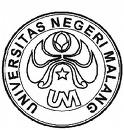 PROGRAM KREATIVITAS MAHASISWAIMPLEMENTASI SOFTWARE PEMROGRAMAN VISUAL UNTUK OPTIMALISASI MINAT BELAJAR SISWA SEKOLAH DASAR PADA MEDIA PEMBELAJARAN BAHASA JAWA BIDANG KEGIATAN :PKM – GTDiusulkan Oleh :SATRIO ALI ROFIQ 			109121415158/2009AGUS QOMARUDDIN GHUFRON	 108121409919/2008TOSSY AGUK SATRIANGUN		 108121409941/2008UNIVERSITAS NEGERI MALANGMALANG2010HALAMAN PENGESAHAN USULAN PKM - GT1. Judul Kegiatan 	: IMPLEMENTASI SOFTWARE PEMROGRAMAN VISUAL UNTUK OPTIMALISASI MINAT BELAJAR SISWA SEKOLAH DASAR PADA MEDIA PEMBELAJARAN BAHASA JAWA 2. Bidang Kegiatan				 : ( ) PKM-AI ( √ ) PKM-GT3. Ketua Pelaksana Kegiatana. Nama Lengkap 				: Satrio Ali Rofiqb. NIM					: 109121415158c. Jurusan 					: Teknologi Pendidikand. Universitas/Institut/Politeknik 		: Universitas Negeri Malange. Alamat Rumah dan No Tel./HP 	: Jl. Bendungan Nawangan 13 Malang   /085655735552f. Alamat email 				: satrioalirofiq@yahoo.com4. Anggota Pelaksana Kegiatan/Penulis 	: 2 orang5. Dosen Pendampinga. Nama Lengkap dan Gelar 		: Henry Praherdhiono, S.Si, M.Pdb. NIP 					: 197713012005011001c. Alamat Rumah dan No Tel./HP 	: Jl. Anjasmoro IIIb RT3 RW3 Turirejo Lawang Malang / 0341 7784866Malang, 12 Februari 2010Menyetujui,Ketua Jurusan                                               Ketua Pelaksana KegiatanPembimbing Unit Kegiatan mahasiswa(Prof. Dr. Punadji Setyosari, M.Ed.)		(Satrio Ali Rofiq)NIP. 195906151986011001			NIM.109121415158Pembantu Rektor Bidang 			Dosen PendampingKemahasiswaan(Drs. Kadim Masjkur, M.Pd.)			(Henry Praherdhiono, S.Si, M.Pd)NIP. 195412161981021001			 NIP. 197713012005011001KATA PENGANTARAlhamdulillah, atas rahmat, taufik, dan pertolongan Allah SWT, karya tulis ini dapat terselesaikan dengan baik. Penyusunan Karya Tulis Ilmiah ini dilakukan sejak bulan Januari 2010 dan terus mengalami perubahan sampai dapat diikutkan dalam Program Kreativitas Mahasiswa Gagasan Tertulis (PKM-GT) 	Karya tulis ini berjudul “IMPLEMENTASI SOFTWARE PEMROGRAMAN VISUAL UNTUK OPTIMALISASI MINAT BELAJAR SISWA SEKOLAH DASAR PADA MEDIA PEMBELAJARAN BAHASA JAWA ”. 	Diharapkan karya ini dapat membantu Guru dalam upaya meningkatkan minat siswa pada pelajaran Bahasa Jawa yang selama ini dianggap sebagai pelajaran yang membosankan.   Pada kesempatan ini, penulis mengucapkan terima kasih yang sebesar-besarnya kepada bapak Henry Praherdhiono, S.Si, M.Pd selaku dosen pendamping, bapak Prof. Dr. Punadji Setyosari, M.Ed. selaku Ketua Jurusan Teknologi Pendidikan, serta semua pihak yang telah membantu hingga terselesaikannya karya tulis ini. Kami menyadari, karya tulis ini memiliki banyak kekurangan, oleh karena itu, saran dan kritik yang membangun dari semua pihak sangat kami harapkan demi perbaikan dan kemajuan karya-karya kami selanjutnya.Malang, 12 Januari 2010        PenulisDAFTAR ISIBAB I  PENDAHULUAN Latar belakang	1Rumusan  Masalah	2Tujuan Penulisan	2Manfaat Penulisan	3BAB II GAGASAN Telaah pustaka 2.1.1 Pelajaran Bahasa Jawa 	42.1.2 Metode Pembelajaran Bahasa Jawa 	42.1.3 Metode Pembelajaran Visual dengan Hafalan 	42.2. Software Pemrograman Visual 2.2.1 Pengertian Borland Delphi 7.0 	52.2.2 Kelebihan Borland delphi 7.0 	62.3 Metode Penulisan 2.3.1 Menentukan topik permasalahan 	72.3.2 Pengumpulan data 	72.3.3 Diskusi dan konsultasi 	72.4 Analisis dan Sintesis 2.4.1 Metode Pembelajaran Bahasa Jawa 	72.4.2 Metode Bembelajaran Bahasa Jawa secara visual 	72.4.3 Cara penggunaan Software Pemrograman Visual (Borland delphi 7.0)	82.4.4 Software Pemrograman Visual (Borland delphi 7.0) untukPembelajaran Bahasa Jawa 	82.5 Peranan aplikasi pemrograman visual dalam Meningkatkan MinatBelajar  	8BAB III  KESIMPULAN3.1 Kesimpulan 	93.2 saran	9DAFTAR PUSTAKA 	10DAFTAR LAMPIRANLampiran 1. Curriculum Vitae penulis 	11Gambar 1. Pembagian fungsi otak 	14Gambar 2. Tampilan Awal Borland delphi 7.0 	14Gambar 3 : contoh aplikasi pengembangan software pemrograman visual 	15Gambar 4 : contoh aplikasi pengembangan software pemrograman visual 	15IMPLEMENTASI SOFTWARE PEMROGRAMAN VISUAL UNTUK OPTIMALISASI MINAT BELAJAR SISWA SEKOLAH DASAR PADA MEDIA PEMBELAJARAN BAHASA JAWADisusun Oleh: Satrio Ali Rofiq, Agus Qomaruddin Ghufron, Tossy Aguk Satriangun. Dibawah bimbingan Bpk. Henry Praherdhiono, S.Si, M.PdRINGKASANMempelajari kebudayaan Jawa khususnya Bahasa Jawa dibutuhkan minat atau kesenangan sebab selama ini pelajaran ini sangat membosankan bagi siswa sekolah dasar. Hal tersebut disebabkan metode pembelajaran yang masih digunakan adalah ceramah dan hafalan. Sehingga dengan metode ini mengakibatkan minat siswa dalam belajar kurang.Beberapa penelitian membuktikan belajar dengan mengaati langsung apa yang dipelajari akan mengaktifkan lebih banyak indera daripada hanya mendengarkan orang lain atau guru menjelaskan. Sebagai contoh, mengenal hanacaraka akan menjadi lebih mudah dan mantap jika siswa mengamati dan mendengar cara ejaanya, atau minimal mendapatkan gambaran melalui media visual daripada hanya mendengarkan penjelasan guru Bahasa Jawa tentang hal tersebut.Pemanfaatan aplikasi pemrograman visual sebagai pembelajaran visual dapat memaksimalkan fungsi kerja otak kiri dan kanan siswa dalam rangka meningkatkan kemampuan menghafal materi Bahasa Jawa. Dalam aplikasi ini siswa belajar dengan langsung mengetahui bentuk huruf dan cara men ejanya.Penulisan karya tulis ini menggunakan logika deduktif dan studi literatur yang bersifat deskriptif dengan data sekunder. Menentukan topik permasalahan adalah urgensitas dan  kekinian topik, dimana permasalahan berangkat dari masalah minat siswa untuk belajar Bahasa Jawa perlu ditingkatkan.Pengumpulan data adalah konsep dan teori yang dapat dijadikan sebagai landasan teoritis dalam penyusunan karya tulis. Untuk menjamin akurasi dan ketajaman analisa digunakan berbagai sumber pustaka, seperti buku-buku dan.Diskusi dan konsultasi dilakukan pembahasan untuk mendapatkan pemecahan masalah yang terbaik.Pembelajaran Bahasa jawa Aplikasi yang digunakan telah dirancang malalui bahasa pemrograman, Borland delphi 7.0. Dalam aplikasi ini telah ditampilkan berupa gambar dan suara yang menampilkan huruf-huruf Jawa dan pengucapannya. Guru Bahasa Jawa perlu menerapkan metode pembelajaran audio visual dengan menggunakan software pemrograman visual  untuk meningkatkan minat belajar siswa sekolah dasar pada pelajaran Bahasa Jawa. Siswa sekolah dasar secara umum juga perlu memanfaatkan software pemrograman visual  untuk membantu memudahkan belajar Bahasa Jawa.  BAB IPENDAHULUANLatar BelakangPelajaran Bahasa Daerah pada sekolah dasar khususnya Bahasa Jawa mempelajari tentang tatanan berbahasa menurut kebudayaan Jawa yang lebih dikenal dengan “hanacaraka”. Hanacaraka adalah aksara turunan aksara Brahmi yang digunakan atau pernah digunakan untuk penulisan naskah-naskah berbahasa Jawa. (Wikipedia, 2010). Mempelajari kebudayaan Jawa khususnya Bahasa Jawa dibutuhkan minat atau kesenangan sebab selama ini pelajaran ini sangat membosankan bagi siswa sekolah dasar. Minat adalah variabel penting yang berpengaruh terhadap tercapainya prestasi atau cita-cita yang diharapkan. Menurut Effendi (1995) bahwa belajar dengan minat akan lebih baik dari pada belajar tanpa minat.Berbagai upaya telah dilakukan untuk dapat meningkatkan minat serta prestasi belajar siswa, antara lain dengan memanfaatkan teknologi baru, readboy talking book, untuk memudahkan anak-anak belajar dengan menyenangkan. Salah satu produk yang dipajang di Pesta Buku Jakarta 2008 di Istora Senayan Jakarta. (Kusuma, 2008).Kenyataan tersebut dapat diduga penyebab mengapa minat belajar siswa sekolah dasar rendah pada setiap pelajaran Bahasa Jawa dikarenakan masuknya budaya ataupun bahasa-bahasa gaul yang mengikis kebudayaan dan Bahasa jawa. Mereka lebih berminat berbahasa gaul daripada berbahasa Jawa.  	Permasalahan tersebut di atas sebenarnya merupakan masalah utama yang perlu mendapat perhatian, yaitu yang berkaitan dengan minat siswa sekolah dasar pada pelajaran Bahasa Jawa. Sebagian besar siswa sekolah dasar kurang berminat dalam belajar Bahasa Jawa disebabkan guru masih menggunakan metode ceramah sehingga materi yang diajarkan cenderung hafalan (verbal). Metode ini menjadikan siswa sekolah dasar merasa bosan dan  menjemukan akibatnya secara otomatis ilmu yang disampaikan sulit masuk ke dalam pikiran siswa sekolah dasar. Perkembangan teknologi saat ini yang semakin pesat dapat dimanfaatkan sebagai media pembelajaran. Seiring dengan kemajuan tersebut, media pembelajaran yang kini dianggap lebih efektif dan efisien adalah dengan bantuan komputer. Salah satunya yaitu pembuatan aplikasi untuk Pembelajaran Bahasa Jawa dari software pemrograman visual merupakan salah satu alternatif metode pembelajaran selain metode ceramah. Beberapa penelitian membuktikan belajar dengan mengalami langsung apa yang dipelajari akan mengaktifkan lebih banyak indera daripada hanya mendengarkan orang lain atau guru menjelaskan. Sebagai contoh, mengenal hanacaraka akan menjadi lebih mudah dan mantap jika siswa mengamati dan mendengar cara ejaanya, atau minimal mendapatkan gambaran melalui media visual daripada hanya mendengarkan penjelasan guru Bahasa Jawa tentang hal tersebut. Menurut Asriyanti (2008) membangun pemahaman dari hasil pengamatan akan lebih mudah daripada membangun  pemahaman dari hasil uraian lisan.  1.2 Rumusan Masalah Berdasarkan uraian pada latar belakang di atas maka penulis dapat menuliskan rumusan masalah sebagai berikut :Bagaimanakah metode pembelajaran Bahasa Jawa bagi siswa sekolah dasar selama ini?Bagaimanakah metode pembelajaran Bahasa Jawa secara visual?Bagaimanakah menumbuhkan minat belajar pelajaran Bahasa Jawa dengan memanfaatkan software pemrograman visual?Tujuan PenulisanTujuan dari penulisan ini antara lain :Menghasilkan metode pembelajaran Bahasa Jawa bagi siswa sekolah dasar  selama ini.Menghasilkan metode pembelajaran Bahasa Jawa secara visual.Memberi gambaran tentang cara menumbuhkan minat belajar pelajaran Bahasa Jawa dengan memanfaatkan software pemrograman visual.1.4 Manfaat Penulisan	Manfaat yang dapat diambil dari penulisan ini diantaranya :1. Bagi Siswa Sekolah Dasar : memberikan media belajar yang lebih variatif sehingga siswa tidak monoton belajar dengan metode konvensional dan ceramah, sehingga membawa dampak pada peningkatan hasil belajar siswa sekolah dasar.2. Bagi Guru Bahasa Jawa : sebagai bahan pembelajaran Bahasa Jawa yang menarik bagi siswa yang dapat diaplikasikan dikelas disamping metode yang selama ini telah  dilakukan.3. Bagi Dunia Pendidikan : Adanya pembelajaran dengan memanfaatkan software pemrograman visual dapat meningkatkan kualitas pendidikan dan merupakan inovasi yang mampu mensukseskan program pemerintah dalam bidang pendidikan4. Bagi dunia Budaya : Adanya pembelajaran dengan memanfaatkan software pemrograman visual pada Bahasa Jawa dapat melestarikan Budaya Indonesia Khususnya Jawa karena dengan aplikasi memberikan daya tarik sendiri untuk minat budayaBAB IIGAGASANTelaah Pustaka2.1.1 Pelajaran Bahasa JawaBahasa Jawa mempelajari tentang tatanan berbahasa menurut kebudayaan Jawa yang lebih dikenal dengan “hanacaraka”. Hanacaraka adalah aksara turunan aksara Brahmi yang digunakan atau pernah digunakan untuk penulisan naskah-naskah berbahasa Jawa. (Wikipedia, 2010)Metode Pembelajaran Bahasa JawaPembelajaran Bahasa Jawa selama ini menggunakan metode ceramah dan hafalan. Metode ini yaitu metode yang diajarkan seorang guru kepada siswa sekolah dasar dengan model ceramah. Siswa sekolah dasar dituntut harus menghafal materi yang diajarkan dengan teks buku yang ada. (Asriyanti, 2008)2.1.3 Perbandingan Metode Pembelajaran Visual dengan HafalanPembelajaran visual adalah pembelajaran yang dilakukan dengan mengenalkan siswa pada objek secara langsung dengan memanfaatkan indra penglihatan. Pembelajaran menggunakan metode ini lebih efektif dibandingkan metode hafalan. Siswa sekolah dasar lebih senang melihat langsung suatu obyek dibanding dengan menghafalkannya. Hal ini berkaitan dengan fungsi kerja otak manusia dalam berfikir dan mengingat sesuatu. (Asriyanti, 2008) Semua manusia memiliki otak yang terdiri dari otak kiri dan otak kanan. Setiap belahan otak (kiri atau kanan) mempunyai fungsi yang berbeda. Belahan otak kiri berhubungan dengan logika, analisa, bahasa, rangkaian (sequence) dan matematika. Belahan otak kanan berkaitan dengan ritme, kreativitas, warna, gerakan, gambar, imajinasi dan dimensi. Sebenarnya kedua belahan otak kiri dan kanan sama penting dan sama kuatnya. Mereka saling melengkapi satu dengan yang lain.Siswa umumnya lebih mementingkan  analisis, hafalan, logika, matematika  dan  jarang sekali memperhatikan  atau  kurang  mengoptimalkan  fungsi belahan otak  kanan dalam pembelajaran  (Khoo, Adam 1999).Berdasarkan fungsi kerja otak metode pembelajaran Audio Visual lebih menggunakan dan memaksimalkan otak kanan. Penelitian-penelitian menyebutkan otak kanan cenderung memiliki daya ingat yang lama (Long Term Memory) dibandingkan hanya otak kiri saja. Contoh penggunaan otak kanan yaitu kenangan seseorang pada sesuatu, maka ingatan tersebut akan sulit untuk dilupakan. (Freed J, 1997).2.2 Software Pemrograman Visual 2.2.1 Pengertian Borland Delphi 7Borland Delphi 7 adalah suatu program berbasis bahasa Pascal yang berjalan dalam lingkungan Sistem Operasi Windows. Borland Delphi dapat membantu untuk membuat berbagai macam aplikasi mulai dari sebuah program sederhana sampai dengan program yang berbasiskan client/server atau jaringan. Borland Delphi, termasuk aplikasi yang dapat digunakan untuk mengolah teks, grafik, angka, database dan aplikasi web.(Idrus, 2009)Untuk mempermudah pemrogram dalam membuat program aplikasi, Borland Delphi menyediakan fasilitas pemrograman yang sangat lengkap. Fasilitas pemrograman tersebut dibagi dalam dua kelompok, yaitu object dan bahasa pemrograman. Secara ringkas object adalah suatu komponen yang mempunyai bentuk fisik dan biasanya dapat dilihat (visual). Object biasanya dipakai untuk melakukan tugas tertentu dan mempunyai batasan-batasan tertentu. Sedangkan bahasa pemrograman secara singkat dapat disebut sebagai sekumpulan teks yang mempunyai arti tertentu dan disusun dengan aturan tertentu serta untuk menjalankan tugas tertentu. Gabungan dari object dan bahasa pemrograman ini sering disebut sebagai bahasa pemrograman berorientasi object atau Object Oriented Programming (OOP). (Idrus, 2009)Khusus untuk pemrograman database, Borland Delphi menyediakan object yang sangat kuat, canggih dan lengkap, sehingga memudahkan pemrogram dalam merancang, membuat dan menyelesaikan aplikasi database yang diinginkan. Selain itu Delphi juga dapat menangani data dalam berbagai format database, misalnya format Ms-Access, SyBase, Oracle, Interbase, FoxPro, Informix, DB2 dan lain-lain. Format database yang dianggap asli dari Borland Delphi adalah Paradox dan dBase. (Idrus, 2009)2.2.2 Kelebihan Borland delphi 7.0Borland delphi 7.0 merupakan pilihan bagi sebagian kalangan programmer untuk membuat aplikasi. Hal ini disebabkan kelebihan yang ada pada borland delphi 7.0 berikut ini beberapa kelebihan borlan delphi 7.0 antara lain :Berbasis Objek Orientid programming, seperti bagian yang ada pada program dipandang sebagai suatu objek yang mempunyai sifat-sifat yang dapat diubah dan diatur , sehingga kita dapat membuat tampilan sebuah program dengan desain kita sendiri tanpa harus membuat codding yang panjang.Suatu file EXE, setelah anda merancang program pada IDE Delphi akan mengkomplikasinya pada sebuah file executable tunggal. Program yang anda buat dapat langsung didistribusikan dan dijalankan pada komputer lain tanpa perlu menyertakan file lain, kecuali file yang beretensi *.exe atau Applikasi tersebut membutuhkan file lain seperti database, koneksi atau file pendukung lainnya, ini merupakan kelebihan yang sangat berarti.Borland delphi 7.0 hadir bersama borland Kylix 3 yang berbasis Linux, bila ingin berganti flattform dari Windows ke Linux maka aplikasi yang dibuat di Delphi dapat dijalankan di Kylix 3 yang dikarenakan kedua produk tersebut merupakan produk Borland. (Al Hijr, 2009)2.3 Metode PenulisanPenulisan karya tulis ini menggunakan logika deduktif dan studi literatur yang bersifat deskriptif dengan data sekunder. Adapun alur metode penulisan yang digunakan adalah sebagai berikut: Menentukan topik permasalahan Dasar dalam pemilihan topik permasalahan yang akan diungkap dalam karya tulis ini adalah urgensitas dan  kekinian topik, dimana permasalahan berangkat dari masalah minat siswa untuk belajar Bahasa Jawa perlu ditingkatkan agar mutu pendidikan lebih maju serta melestarikan Budaya Indonesia Khususnya Jawa.Pengumpulan dataSetelah ditentukan topik permasalahan, langkah selanjutnya adalah mengumpulkan data-data, konsep dan teori yang dapat dijadikan sebagai landasan teoritis dalam penyusunan karya tulis. Untuk menjamin akurasi dan ketajaman analisa digunakan berbagai sumber pustaka, seperti buku-buku dan internet Dalam mencari sumber pustaka dilakukan secara selektif menggunakan beberapa kriteria, yaitu kemutakhiran dan relevansi sumber terhadap permasalahan yang telah dirumuskan.Diskusi dan konsultasiDari beberapa sumber pustaka dan hasil penelitian yang diperoleh kemudian dipelajari dan ditelaah lebih lanjut, baik secara internal kelompok maupun dengan berkonsultasi pada dosen pembimbing. Selanjutnya, setelah data terkumpul, dilakukan pembahasan untuk mendapatkan pemecahan masalah yang terbaik.2.4 Analisis dan Sintesis2.4.1 Metode Pembelajaran Bahasa Jawa	Metode pembelajaran Bahasa Jawa yang dilakukan oleh para guru mata pelajaran Bahasa Jawa selama ini cenderung mengajarkan materi dengan ceramah dan siswa sekolah dasar dituntut lebih banyak menghafal, sehingga membuat Bahasa Jawa membosankan bagi siswa sekolah dasar, akibatnya siswa sekolah dasar menjadi malas belajar.2.4.2 Metode Bembelajaran Bahasa Jawa secara visual	Pembelajaran Bahasa Jawa selama ini secara visual selama ini menggunakan media seperti media gambar pada poster, papan tulis dan media lain yang tidak menggunakan audio. Pada aplikasi Borland delphi 7.0 ini, pembelajaran Bahasa Jawa telah menggunakan audio visual yang menampilkan gambar dan suara.2.4.3 Cara penggunaan Software Pemrograman Visual (Borland delphi 7.0)		Aplikasi Borland delphi 7.0 yang telah jadi dengan format’.exe’,di klik maka akan muncul tampilan seperti di atas,setelah itu terdapat tombol yang bertuliskan huruf jawa dalam tulisan latin di klik, maka akan muncul gambar dan dan suara yang menampilkan tentang huruf yang di Klik.2.4.4  Software Pemrograman Visual (Borland delphi 7.0) untuk Pembelajaran Bahasa JawaUntuk Pembelajaran Bahasa jawa Aplikasi yang digunakan dirancang sendiri oleh programer,jadi Borland delphi 7.0 hanya menyediakan fasilitas untuk membuat aplikasi. Dalam aplikasi ini tersedia tampilan berupa gambar dan suara yang menampilkan huruf-huruf Jawa dan pengucapannya.Peranan aplikasi pemrograman visual dalam Meningkatkan Minat Belajar Konsep aplikasi pemrograman visual pada pelajaran bahasa jawa akan mampu menjadi sesuatu yang menyenangkan bagi siswa sekolah dasar. Berawal dari rasa senang inilah,  maka keingintahuan siswa sekolah dasar akan semakin tinggi untuk mempelajari bahasa jawa lebih serius. Pemanfaatan aplikasi pemrograman visual sebagai pembelajaran visual dapat memaksimalkan fungsi kerja otak kiri dan kanan siswa dalam rangka meningkatkan kemampuan menghafal materi Bahasa Jawa. Dalam aplikasi ini siswa belajar dengan langsung mengetahui bentuk huruf dan cara men ejanya. Apabila siswa menyenangi pelajaran bahasa jawa dengan aplikasi pemrograman visual ini maka akan menjadikan dirinya semakin semangat serta menumbuhkan minat yang kuat untuk menguasai pelajaran tersebut.BAB IIIKESIMPULAN3.1 Kesimpulan	Kesimpulan yang dapat diambil dari karya tulis ini diantaranya:Metode pembelajaran Bahasa Jawa yang dilakukan oleh para guru mata pelajaran Bahasa Jawa selama ini cenderung mengajarkan materi dengan ceramah dan siswa sekolah dasar dituntut lebih banyak menghafal, sehingga membuat Bahasa Jawa membosankan bagi siswa sekolah dasar, akibatnya siswa sekolah dasar menjadi malas belajar.Pembelajaran Bahasa Jawa selama ini secara  visual selama ini menggunakan media seperti media gambar pada poster, papan tulis dan media lain yang tidak menggunakan audio. Pada software pemrograman visual ini, pembelajaran Bahasa Jawa telah menggunakan audio visual yang menampilkan gambar dan suara.Konsep software pemrograman visual pada pelajaran bahasa jawa akan mampu menjadi sesuatu yang menyenangkan bagi siswa sekolah dasar. Berawal dari rasa senang inilah,  maka keingintahuan siswa sekolah dasar akan semakin tinggi untuk mempelajari bahasa jawa lebih serius. SaranGuru Bahasa Jawa perlu menerapkan metode pembelajaran audio visual dengan menggunakan software pemrograman visual  untuk meningkatkan minat belajar siswa sekolah dasar pada pelajaran Bahasa Jawa.Siswa sekolah dasar secara umum perlu memanfaatkan software pemrograman visual  untuk membantu memudahkan belajar Bahasa Jawa.DAFTAR PUSTAKA______. 2009. Hanacaraka, (Online), (http://www.wikipedia.com /, diaksestanggal 20 Januari 2010)Adwitiya. Al Hijr.2009. Pengenalan Borland Delphi 7. www.ruwet.web.id. Diakses tanggal 20 Januari 2010.Asriyanti, 2008. Pengaruh Media Visual dalam Pembelajaran Kooperatif   Tipe Namber Heads Together (NHT) Terhadap hasil belajar Biologi Siswa Kelas. Skripsi tidak diterbitkan. Malang: FMIPA UM.Effendi. M.1995. Pembelajaran Berbasis Kompetensi Untuk Siswa. Erlangga. Jakarta Freed J. 1997.  The Left-Right Brain Continum. In: Right Brained Children in a Left Brained    World. Simon & Schuster. Khoo, Adam (1999).  I   Am    Gifted   So  Are  You.  Oxford University Press. USA.Kusuma. Adi. 2008. Belajar Bahasa Jawa Pun Makin Mudah. http://aingkumaha.blogspot.com/2008/07/belajar-bahasa-jawa-pun-  makin-mudah, diakses tanggal 21 Januari 2010.Ramadius, Idrus. 2009. Pengenalan Pemograman Borland Delphi, (Online), http://www.idrusramadius.co.cc/2009/10/modul-pengenalan-pemograman-borland. diakses tanggal 21 Januari 2010, diakses tanggal 20 Januari 2010).LAMPIRANCURRICILUM VITAEKetua PelaksanaNama						: Satrio Ali RofiqTempat, Tanggal Lahir				: Kediri, 6 Juni 1991Alamat		: Jalan Bendungan Nawangan No. 13 malangPerguruan Tinggi		: Universitas Negeri MalangJurusan		: Teknologi PendidikanNIM	: 109121415158karya-karya ilmiah yang pernah dibuat	: PENERAPAN METODE BELAJAR LUMBA-LUMBA PADA SISWA UNTUK MENINGKATKAN MINAT BELAJAR MATEMATIKAPenghargaan-penghargaan ilmiah	: Juara Harapan III Lomba Karya Tulis Mahaswa Baru 2009 Universitas Negeri Malang Tingkat Fakultas.(Satrio Ali  Rofiq)       109121415158   CURRICILUM VITAEAnggota KelompokNama					          : Agus Qomaruddin GhufronTempat, Tanggal Lahir			          : Bojonegoro, 18 Agustus 1989Alamat					          : RT. 08, RW. 03, Ds. Bancer, Kec. Ngraho, Kab. BojonegoroPerguruan Tinggi				           : Universitas Negeri MalangJurusan			       		           : Teknologi PendidikanNIM					            : 109121415158karya-karya ilmiah yang pernah dibuat		: -Penghargaan-penghargaan ilmiah		  	 : -(Agus Qomaruddin Ghufron)109121409919CURRICILUM VITAEAnggota KelompokNama							: Tossy Aguk SatriangunTempat, Tanggal Lahir				: 23 Agustus 1990Alamat							: Jln.Matahari no.43							  Pare – KediriPerguruan tinggi					: Universitas Negeri MalangJurusan						: Teknologi PendidikanNIM							: 108121409941	karya-karya ilmiah yang pernah dibuat		: -Penghargaan-penghargaan ilmiah			: -(Tossy Aguk Satriangun)108121409941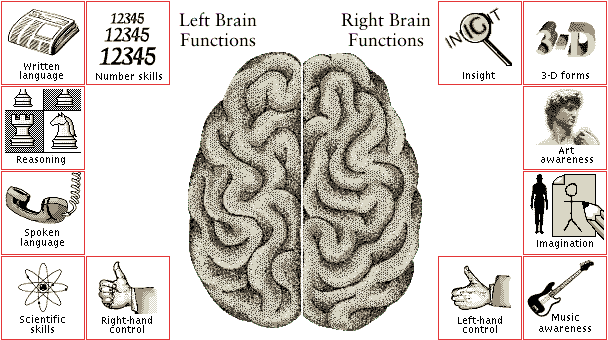 Gambar 1. Pembagian fungsi otakSumber:http://encarta.msn.com/encyclopedia_761555359/Brain.html#461516672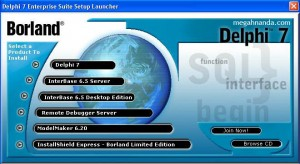 Gambar 2 : Tampilan Awal Borland delphi 7.0Sumber : Borland delphi 7.0 enterprise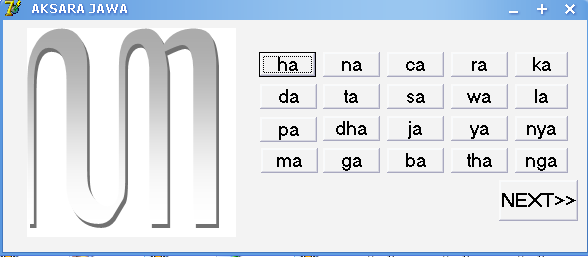 Gambar 3 : contoh aplikasi pengembangan software pemrograman visual.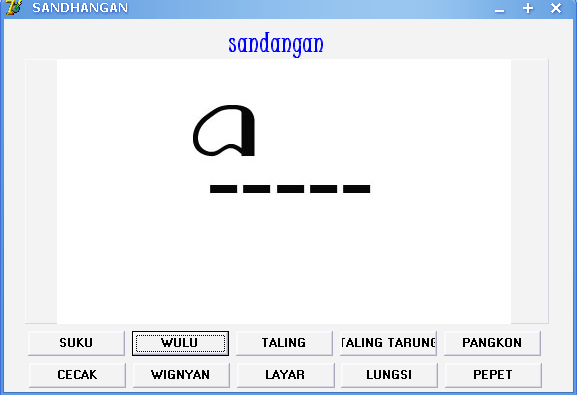 Gambar 4 : contoh aplikasi pengembangan software pemrograman visual.